(nu produce efecte juridice)*ROMÂNIAJUDEȚUL MUREȘ								InițiatorMUNICIPIUL TÂRGU MUREȘ						PRIMARDirecția Școli									Soós ZoltánNr.662/05.01.2023Referat de aprobarePrivind aprobarea casării mijloacelor fixe neamortizabile aflate în gestiunea Direcției Școli, preluate în baza HCL nr.226 din 11 iulie 2013 din gestiunea SC Locativ SA		Prin HCL nr.226 din 11 iulie 2013, s-a aprobat transmiterea unor bunuri din lista bunurilor mobile proprietatea Municipiului Târgu Mureș, aflate în gestiunea SC Locativ SA, în punctele termice în zona unitară, în folosința Direcției Școli.		Întrucât de la data adoptării hotărârii mai sus menționate și până în prezent, sistemele de alimentare cu energie termică la nivel centralizat în Municipiul Târgu Mureș au fost desființate, în cadrul unităților de invățământ preuniversitar de stat din Municipiul Târgu Mureș fiind instalate centrale individuale ce asigură confortul termic necesar, bunurile ce au constituit anexa 1 La HCL nr.226/2013, au fost înlocuite, sau deteriorate irecuperabil ca urmare a trecerii timpului. Pe de altă parte, o parte din aceste bunuri se află în pamânt, fiind imposibil de recuperat si valorificat.		Aceste bunuri sunt neamortizabile din punct de vedere contabil, facand parte din categoria bunurilor ce apartin domeniului privat al Municipiului.		Insă, așa cum precizam o parte din aceste bunuri au fost inlocuite, o altă parte sunt în pământ neputand fi valorificate, scoaterea acestora din pamant si valorificarea ar impune costuri cu peste 80 la suta mai mari decat valoarea lor de achizitie, ceea ce impune aprobarea casării.		În acest context, de vreme ce serviciul public de alimentare cu energie termică în sistem centralizat în Municipiul Targu Mureș a fost desființat în anul 2014, supunem aprobării casarea mijloacelor fixe neamortizabile aflate în gestiunea Direcției școli, conform listei anexă.		Având în vedere cele menţionate anterior, supunem aprobării Consiliului Local Municipal Târgu Mureş, proiectul de hotărâre, întrucât în conformitate cu dispozitiile art.129 din OUG nr.57/2019 privind Codul Administrativ, Consiliul Local are iniţiativă şi hotărăşte, în condiţiile legii, în toate problemele de interes local. 
Direcția ȘcoliDir.ex.adj.Ing. Horațiu Lobonț
intocmit.c.jMD/05.01.2023
 Actele administrative sunt hotărârile de Consiliu local, care intră în vigoare și produc efecte juridice după îndeplinirea condițiilor prevăzute de art 119, art 139 OUG Codul administrative                                                                                                                                         Proiect                                                                                                                           Inițiator: primar SOÓS Zoltán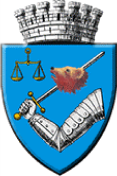  R O M Â N I A JUDEŢUL MUREŞCONSILIUL LOCAL MUNICIPAL TÂRGU MUREŞH O T Ă R Â R E A nr. ______ din _____________2023Privind aprobarea casării mijloacelor fixe neamortizabile aflate în gestiunea Direcției Școli, preluate în baza HCL nr.226 din 11 iulie 2013 din gestiunea SC Locativ SAConsiliul local municipal Târgu Mureș, întrunit în ședință ordinară de lucru,	Având în vedere referatul de aprobare a proiectului de hotărâre înregistrat sub nr.662 din 05.01. 2023 inițiat de Primarul Municipiului Târgu Mureș, prin Direcția Școli, privind aprobarea casării mijloacelor fixe neamortizabile aflate în gestiunea Direcției Școli, preluate în baza HCL nr.226 din 11 iulie 2013 din gestiunea SC Locativ SAAvând în vedere raportul Comisiilor de specialitate din cadrul Consiliului Local Municipal Târgu Mureș. Văzând:O.M.F.P. nr. 2861/2009 pentru aprobarea Normelor privind organizarea și efectuarea inventarierii elementelor de natura activelor, datoriilor și capitalurilor proprii;H.G. nr. 909/1997 pentru aprobarea Normelor metodologice de aplicare a Legii nr. 15/1994 privind amortizarea capitalului imobilizat în active corporale și necorporale, modificată și completată prin O.G. nr. 54/1997;H.G.R. nr. 2139/ 2004 pentru aprobarea Catalogului privind clasificarea duratelor normale de funcționare a mijloacelor fixe;În temeiul prevederilor art. 106 alin(.1), (alin.3), art.129, alin.(14),  art.136, art.139 alin.(1), art.196, alin.(1) lit. a., 356 alin.(6), 357 alin.(4) din OUG nr.57/2019 privind Codul administrativ cu modificările și completările ulterioare, H o t ă r ă ş t e :Art. 1. Se aprobă casarea mijloacelor fixe neamortizabile aflate în gestiunea Direcției Școli, preluate în baza HCL nr.226 din 11 iulie 2013 din gestiunea SC Locativ SA, în valoare de 933.288,26 lei,  conform anexei 1, ce face parte integrantă din prezenta hotărâre.Art. 2. Cu aducerea la îndeplinire a prevederilor prezentei hotărâri se încredințează Executivul Municipiului Târgu Mureș prin Comisia de inventariere desemnată prin Dispoziţia primarului Municipiului Târgu Mureş nr.1601/01.11.2022,  Comisia de casare desemnată prin Dispoziția Primarului nr.1.102/07.06.2021, Direcția Școli și Direcția Economică.Art.3. Operatiunile financiar contabile vor fi effectuate ulterior, în baza procesului verbal de predare-primire în evidența patrimonială a Unității Administrativ Teritoriale- Municipiul Târgu Mureș.Art.4. În conformitate cu prevederile art. 252, alin. (1), lit. „c” și ale art. 255 din O.U.G. nr. 57/2019 privind Codul administrativ precum și ale art. 3, alin. (1) din Legea nr. 554/2004, privind contenciosul administrativ, prezenta Hotărâre se înaintează Prefectului Județului Mureș pentru exercitarea controlului de legalitate.Art.5. Prezenta hotărâre se comunica: - Direcției Scoli- Direcției Economice-  comisiei de inventariere desemnată prin Dispozitia nr.1601/2022- comisiei de casare desemnată prin Dispozția primarului nr.1.102/07.06.2021Viza de legalitate, Secretar General al Municipiului Târgu Mureș,Bordi KingaAnexa nr.1 la HCL nr.____________________________NR.CRTDENUMIREA BUNURILOR NR.INVU.M.CANTITATEPRET UNITARVALOAREA DE INVENTAR1.INSTALATII ELECTRICE GIM L REBREANU13880BUC14498.114498.112.INSTALATII ELECTRICE GR SC GH SINCAI 13889BUC13794.203794.203.INSTALATII ELECTRICE GRADINITA 17 13887BUC14001.234001.234.INSTALATII ELECTRICE GRADINITA NR 1313883BUC13752.793752.795.INSTALATII ELECTRICE GRADINITA NR 14 13885BUC13959.823959.826.INSTALATII ELECTRICE INTERIOARE + INSTALATII AUTOMATIZARE PT 1013606BUC110415.7810415.787.INSTALATII ELECTRICE INTERIOARE PT 9 13605BUC13393.163393.168.INSTALATII ELECTRICE PT 413514BUC120895.4020895.409.INSTALATII ELECTRICE PT 5 13515BUC12989.832989.8310.INSTALATII TERMICE + SANITARE + CONTO13552BUC130766.0830766.0811.INSTALATII TERMICE PT 413507BUC125670.0225670.0212.INSTALATII TERMICE PT 513508BUC1141825.58141825.5813.INSTALATII TERMICE , SANITARE , CONTORI13604BUC133979.3633979.3614.INSTALATII TERMOMECANICE GIM L REBREANU13879BUC139407.5139407.5115.INSTALATII TERMOMECANICE GR SC GH SINCAI 13888BUC121157.2621157.2616.INSTALATII TERMOMECANICE GRADINITA 1713886BUC118194.2618194.2617.INSTALATII TERMOMECANICE GRADINITA NR 1313882BUC118708.3318708.3318.INSTALATII TERMOMECANICE GRADINITA NR 14 13884BUC118708.3318708.3319.PLATFORMA BETON FUNDATII MODUL TERMIC 13881BUC114780.6914780.6920.TABLOU ELECTRIC + AUTOMATIZARE 13550BUC111893.7311893.7321.TABLOU ELECTRIC + AUTOMATIZARE13551BUC111893.7311893.7322.CAZAN IN CONDENSATIE CT SCOALA GEN 12 25167BUC165878.7265878.7223.CAZAN IN CONDENSATIE CT SCOALA GEN 1225168BUC165878.7265878.7224.CAZAN IN CONDENSATIE CT SCOALA GEN NR 1225166BUC165878.7265878.7225.INSTALATIE DE DOZARE CHIMICA TIP AXL  60225259BUC12871.072871.0726.INSTALATIE DE DOZARE CHIMICA TIP AXL  60225286BUC12871.072871.0727.INSTALATIE DOZARE CHIMICA TI25270BUC12871.072871.0728.MODUL INCALZIRE (1 BUC SCP , INSTALATII AFERENTE)24726BUC116551.2716551.2729.MODUL INCALZIRE (1 BUC SCP, INSTALATII AFERENTE)24733BUC110291.6110291.6130.MODUL TERMIC GIM L REBREANU NR 1 25160BUC119296.6119296.6131.MODUL TERMIC GIM L REBREANU NR 2 25161BUC119122.9019122.9032.MODUL TERMIC GR SC GH SINCAI 25165BUC131487.2531487.2533.MODUL TERMIC GRADINITA 17 25164BUC118207.0218207.0234.MODUL TERMIC GRADINITA NR 13 25162BUC121475.7621475.7635.MODUL TERMIC GRADINITA NR 14 25163BUC121475.7621475.7636.POMPA DE INCALZIRE CU TURATIE VARIABILA CT SC. GEN. 1225170BUC16348.126348.1237.POMPA DE INCALZIRE CU TURATIE VARIABILA CT SC.GEN.1225171BUC16348.126348.1238.POMPA DUBLA CIRCULATIE DPL 50/110-1,5/224735BUC14771.004771.0039.POMPA DUBLA CIRCULATIE DPL 65/120-2,2/224729BUC15222.645222.6440.SCHIMBATOR DE CALDURA CU PLACI 103KW24584BUC11908.091908.0941.SCHIMBATOR DE CALDURA CU PLACI 90KW24605BUC11826.111826.1142.SISTEM DOZARE 2 BUC 25153BUC12796.962796.9643.SISTEM DOZARE 2 BUC25154BUC12796.962796.9644.STATIE DE DEDURIZARE24738BUC111142.1011142.1045.STATIE DE DEDURIZARE 24731BUC111142.1011142.1046.STATIE  DEDURIZARE CT SC.25172BUC13700.813700.8147.VAS DE EXPANSIUNE INCHIS 24727BUC11929.751929.7548.VAS DE EXPANSIUNE INCHIS 24734BUC11929.751929.7549.VAS DE EXPANSIUNE INCHIS CT SCOALA GEN 1225169BUC14298.814298.8150.CONTOR ACC MTWH 25 SC GEN 5+GRADINITA 21 MUNCII 21 36457BUC11851.721851.7251.CONTOR ACC MTWH 25 GRUP SCOLAR GH SINCAI SURIANU 1 36437BUC11851.721851.7252.CONTOR ACC MTWH 32 GRADINITA 13 PARANGULUI 2336433BUC12154.942154.9453.CONTOR  ADAOS 24737BUC13030.123030.1254.CONTOR ENERGIE TERMICA PRIMARA 24736BUC13708.173708.1755.CONTOR ENERGIE TERMICA PRIMARA + ADAOS 24730BUC13855.983855.9856.CONTOR INC WSC 50 GRADINITA 13 PARANGULUI 2336432BUC14976.954976.9557.CONTOR INC WSC 65 SC GEN 17 SURIANU 336438BUC16628.416628.4158.CONTOR INC WSC 65 GRUP SCOLAR GH SINCAI SURIANU 1 36436BUC14773.874773.8759.CONTOR INC WSC 65 SC GEN 5+GRADINITA 21 MUNCII 21 36456BUC14773.874773.8760.CONTOR INC WSC 80 LIC ELECTROMURES + GRADINITA 1 + 4  PROGRES 1 36458BUC16481.746481.7461.INSTALATII AUTOMATIZARE PT24889BUC16732.236732.2362.VANA DE AMESTEC CU 3 CAI DN 12524599BUC11908.091908.0963.ANTIEFRACTIE SI INCENDIU PT 10 37887BUC13370.083370.0864.ANTIEFRACTIE SI INCENDIU PT 937886BUC12186.302186.30